Памятка для записи на телемедицинскую консультациюЗарегистрироваться на портале государственных услуг, если вы ещё не зарегистрированы (https://www.gosuslugi.ru/), Ваша учетная запись на сайте Госуслуги должна быть со статусом «Подтверждена»;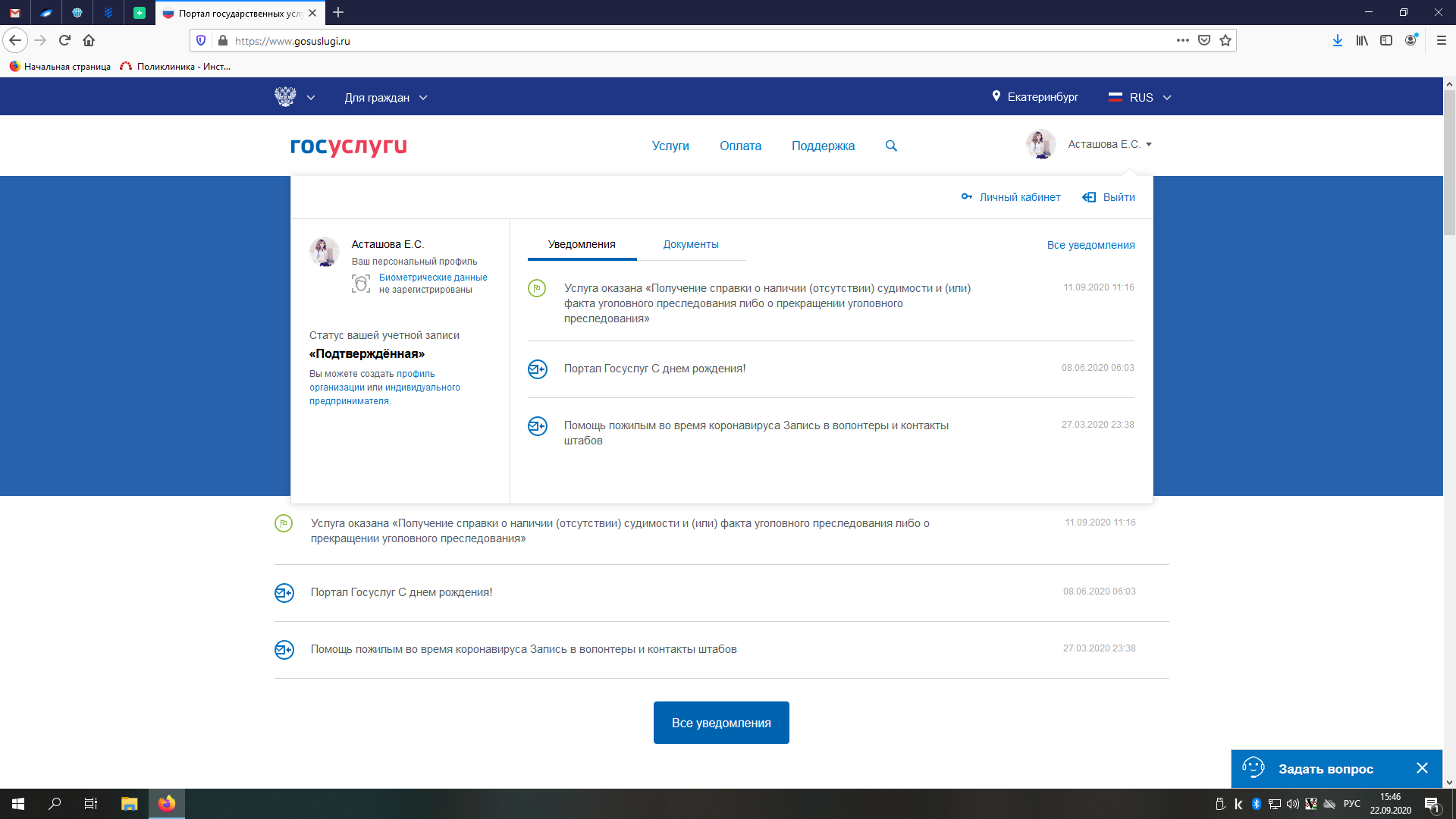 Зарегистрироваться на телемедицинской платформе «Электронный доктор»:Зайдите на сайт «Электронный доктор» (https://tele.mis66.ru/) и нажмите на кнопку «Вход»;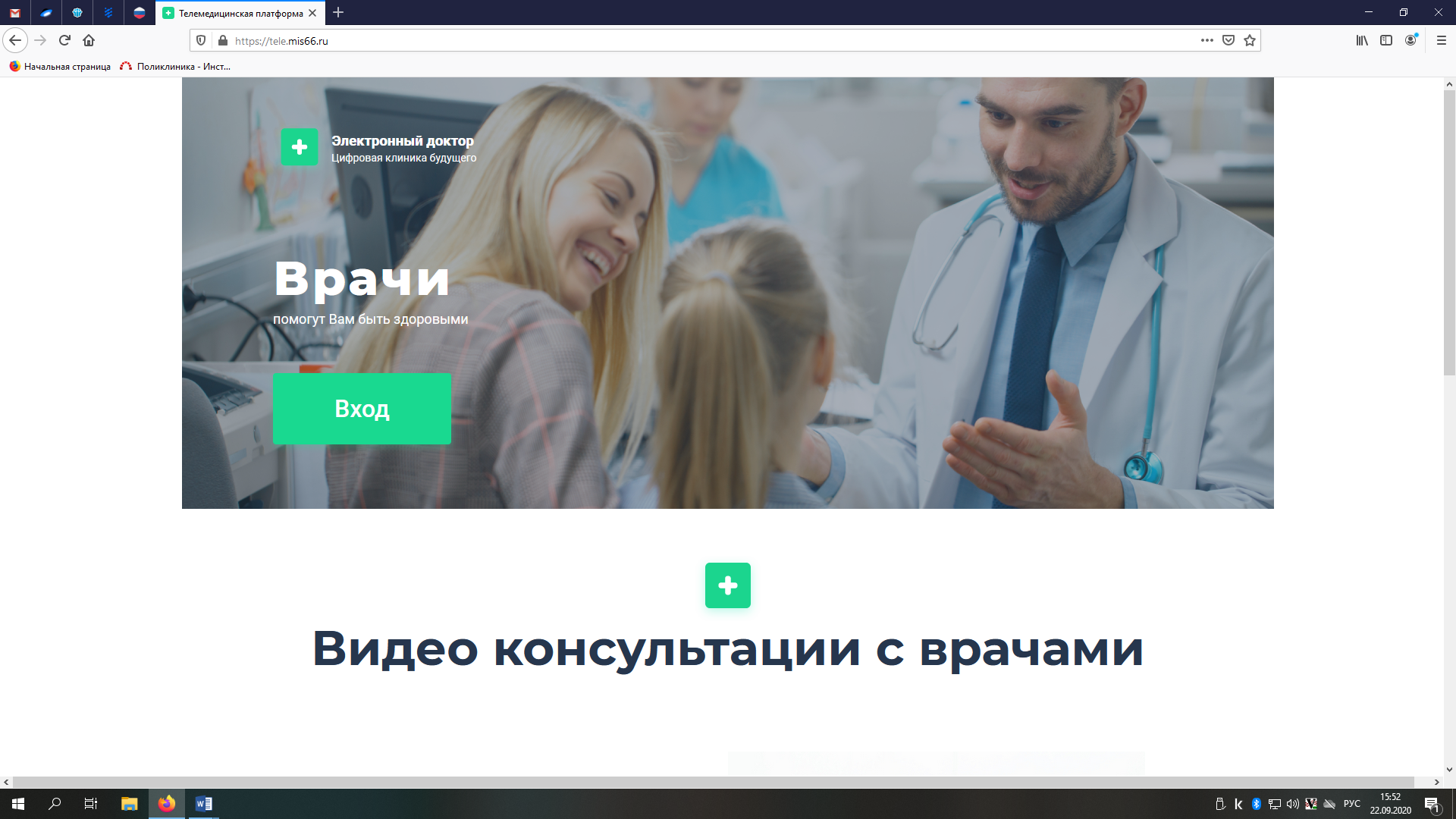 Перед вами откроется форма авторизации через портал Госуслуги. Введите свои СНИЛС, телефон или адрес электронной почты и пароль и нажмите кнопку «Войти».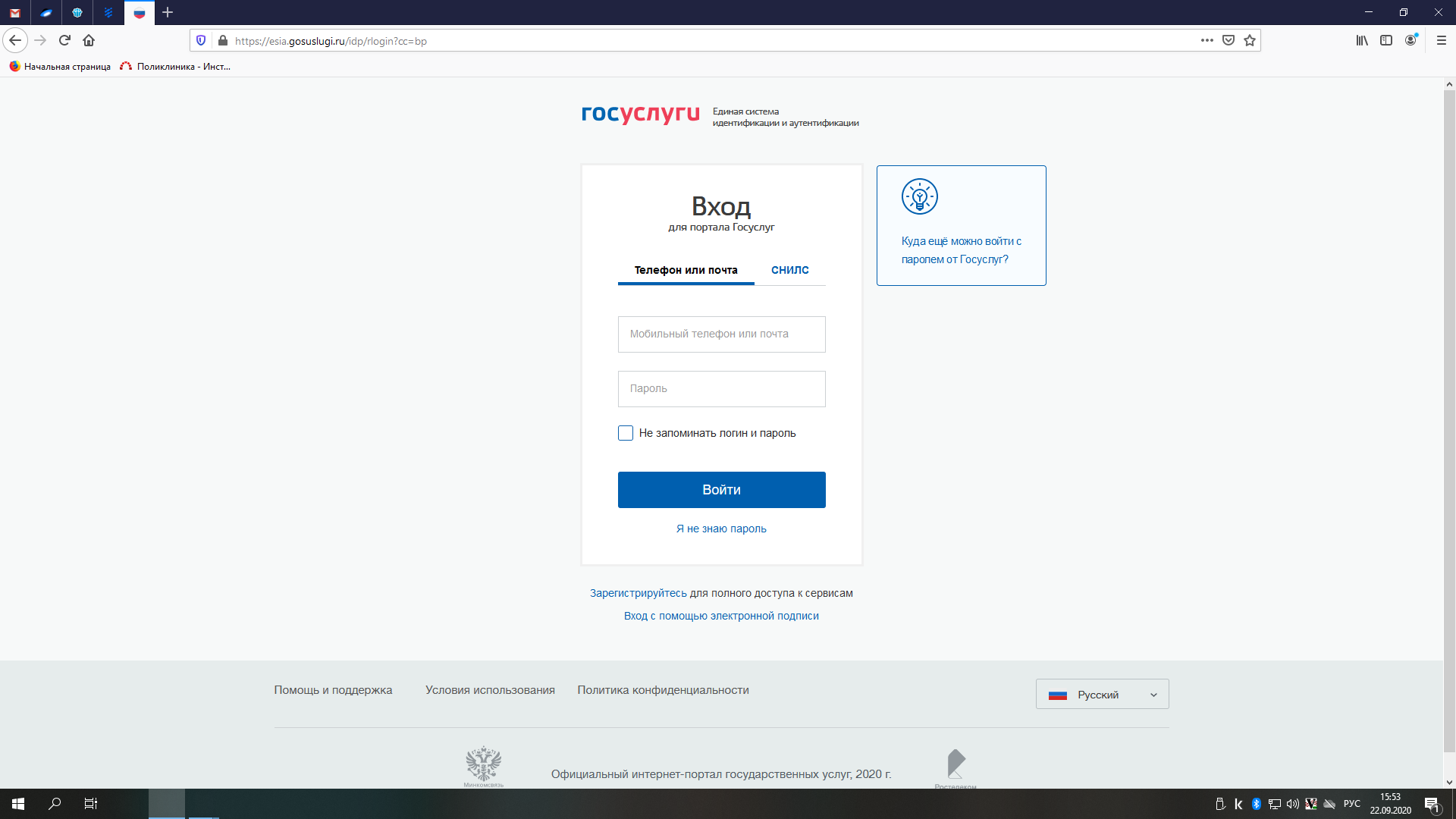 После успешного входа вам необходимо прочитать и принять юридические соглашения, относящиеся к работе в системе и обработке персональных данных. После ознакомления установите чек-бокс «Я ознакомился и принимаю условия всех документов» и нажмите кнопку «Принять»;После этого вы окажетесь в своем личном кабинете Пациента;Заполнить Заявку на телемедицинскую консультацию и отправить её, а также заполненный электронный дневник в зависимости от диагноза Вашего ребенка, на электронную почту: odkb-endo@mis66.ruАдминистратор обработает вашу заявку и запишет вас на телемедицинскую консультацию и отправит на вашу почту талон с указанием даты и времени телемедицинской консультации;В указанное время зайти на сайт «Электронный доктор» под своей учётной записью, в личном кабинете Пациента под заголовком «Мои консультации» появится доступное для перехода окно «Видео-консультация: врач - детский эндокринолог», кликнув на которое, вы перейдёте к консультации, нажав кнопку «Перейти».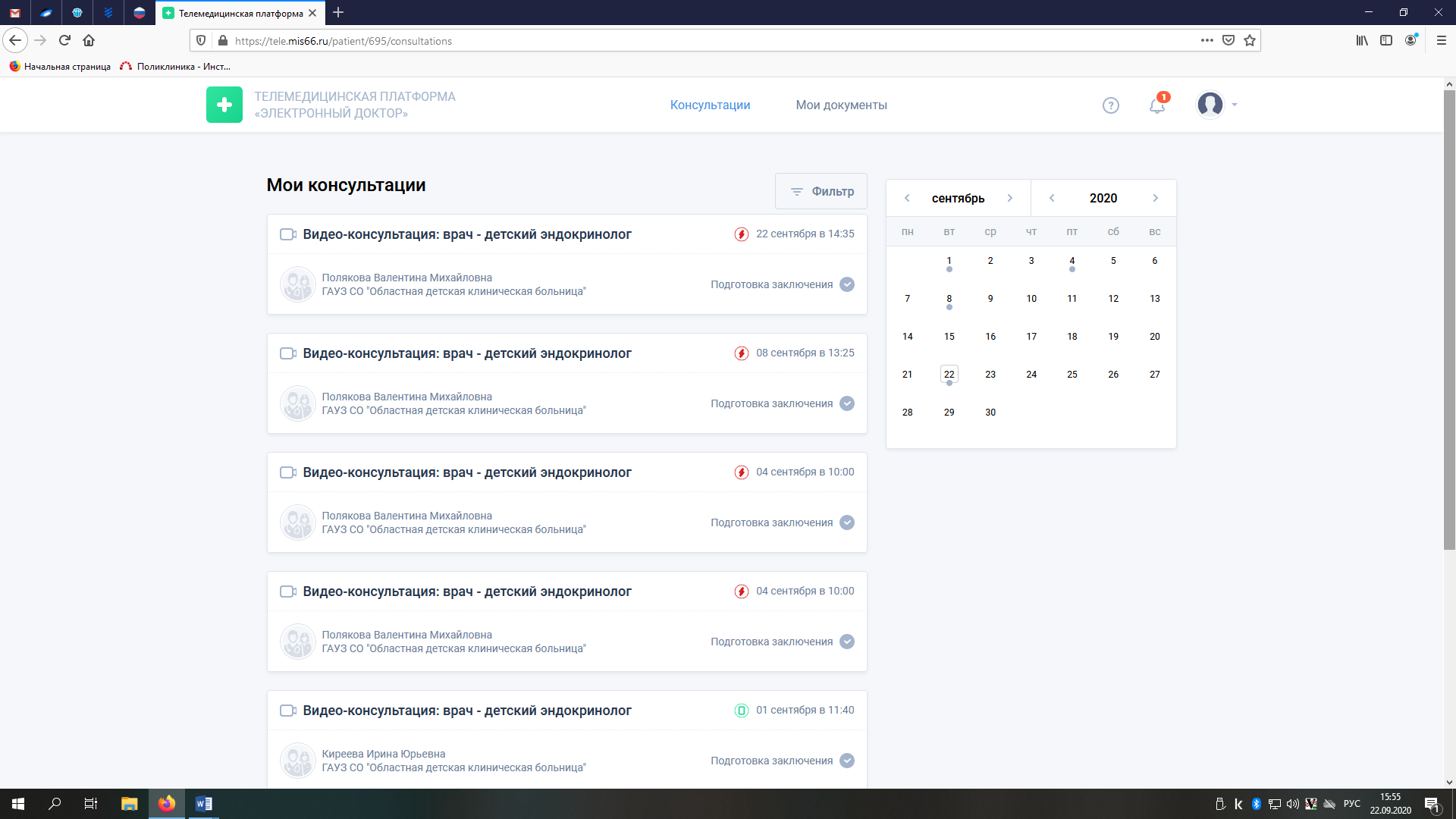 После перехода на консультацию, убедитесь, что доступ к вашим камере и микрофону разрешен: в адресной строке (вверху экрана, где прописан адрес сайта) нажмите значок «Замок», в строках «Камера» и «Микрофон» выберите «Разрешить».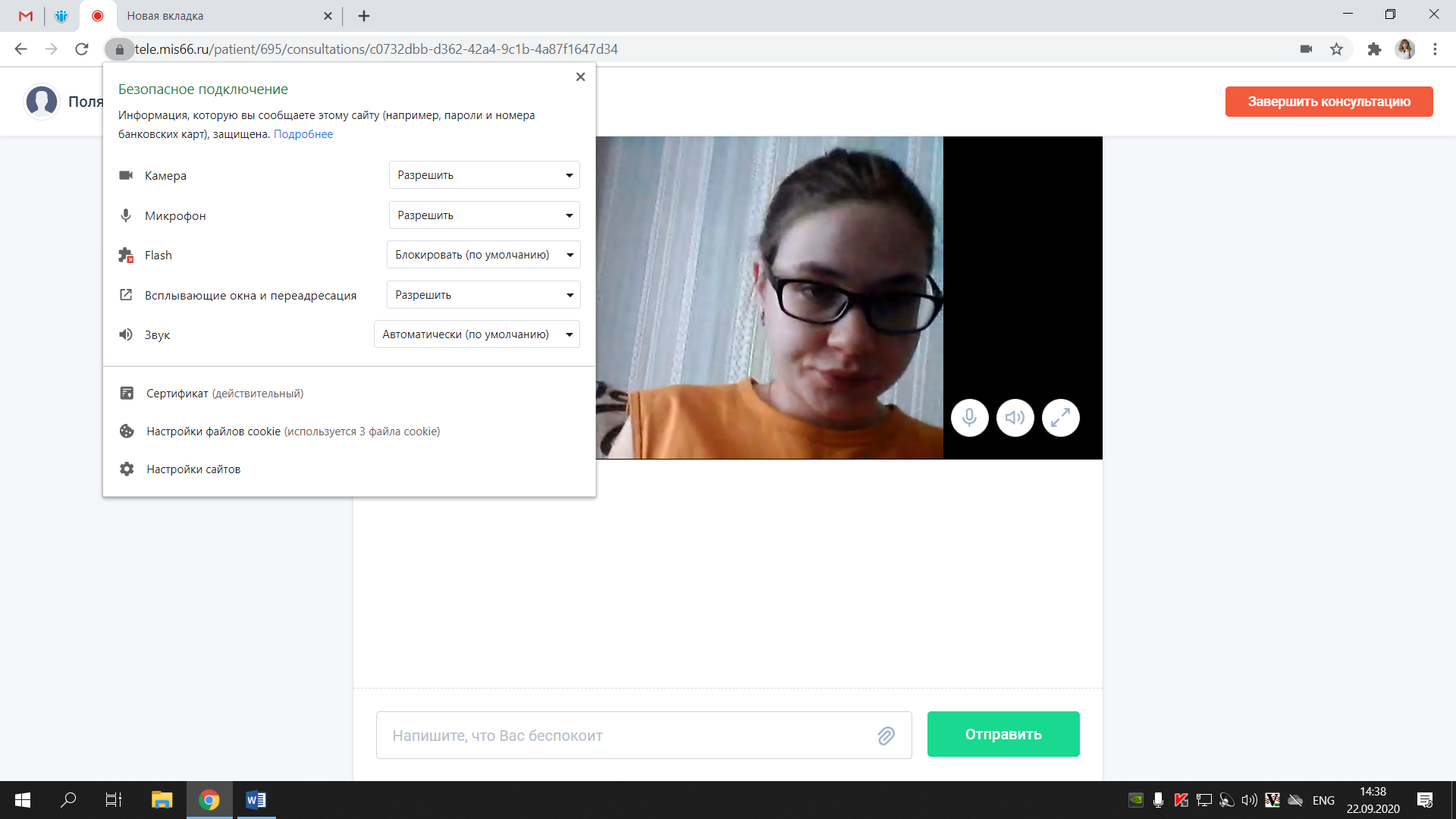 Во время консультации прикрепите электронный дневник/выписку из стационара/другие необходимые документы: нажмите на значок «Скрепка» рядом с полем для ввода текстового сообщения.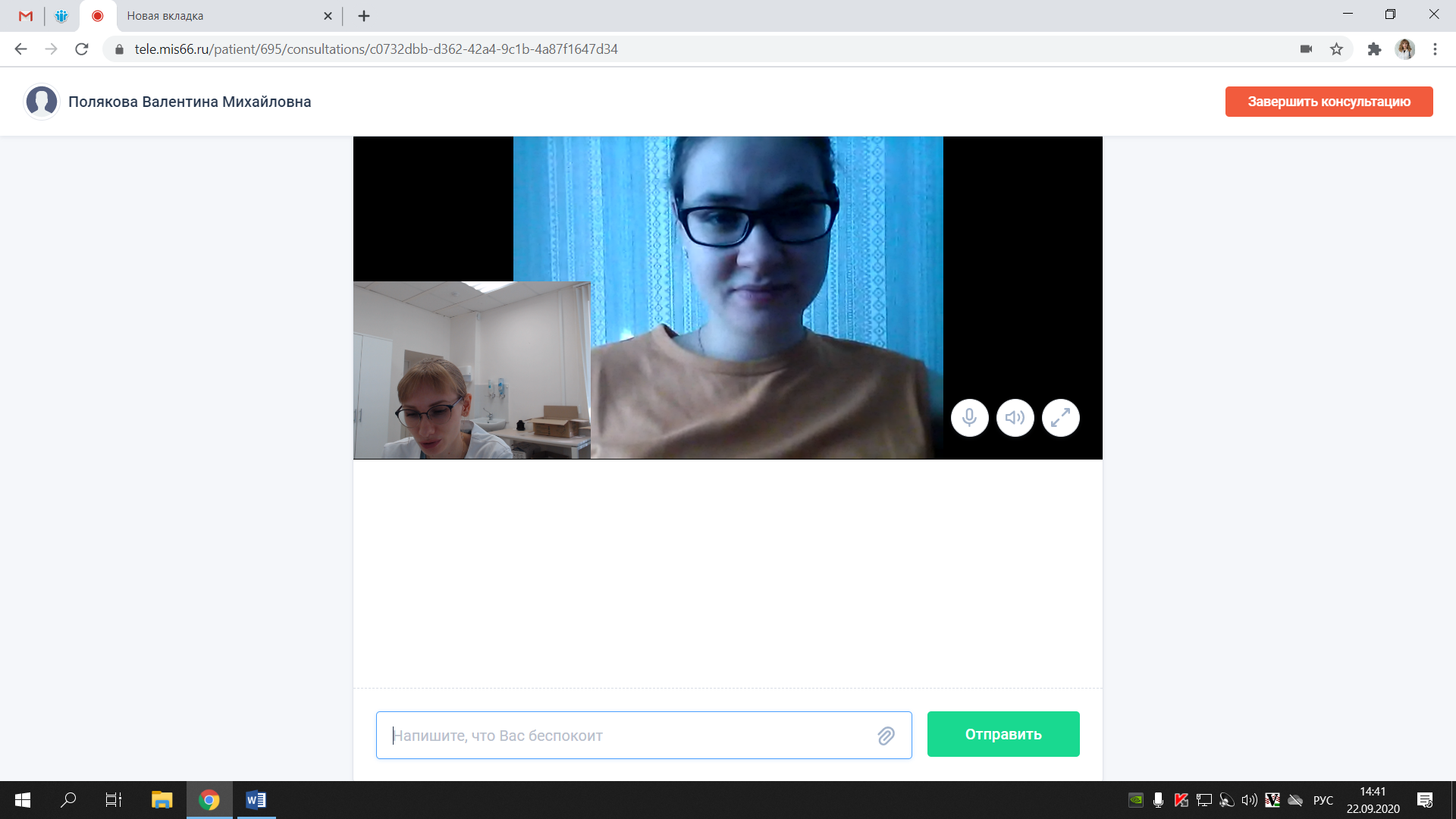 Выберите «Загрузить новый», заполните все возможные поля для ввода текста (хотя бы по одному слову в каждое поле), проставьте дату (день, предшествующий дню консультации), прокрутите колесиком мыши до конца, нажмите кнопку «Загрузить файлы», выберите нужный вам файл, нажмите кнопку «Прикрепить».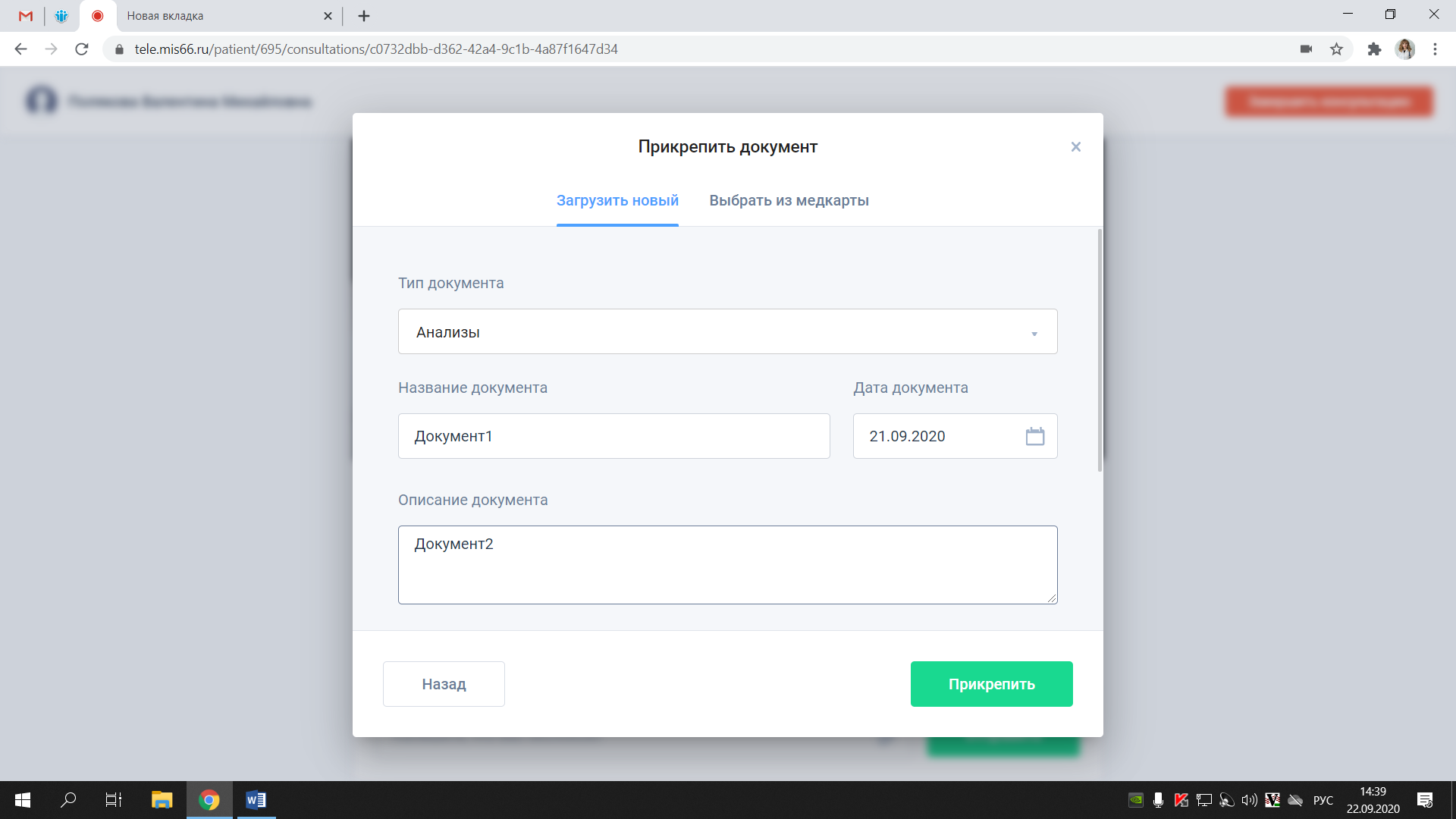 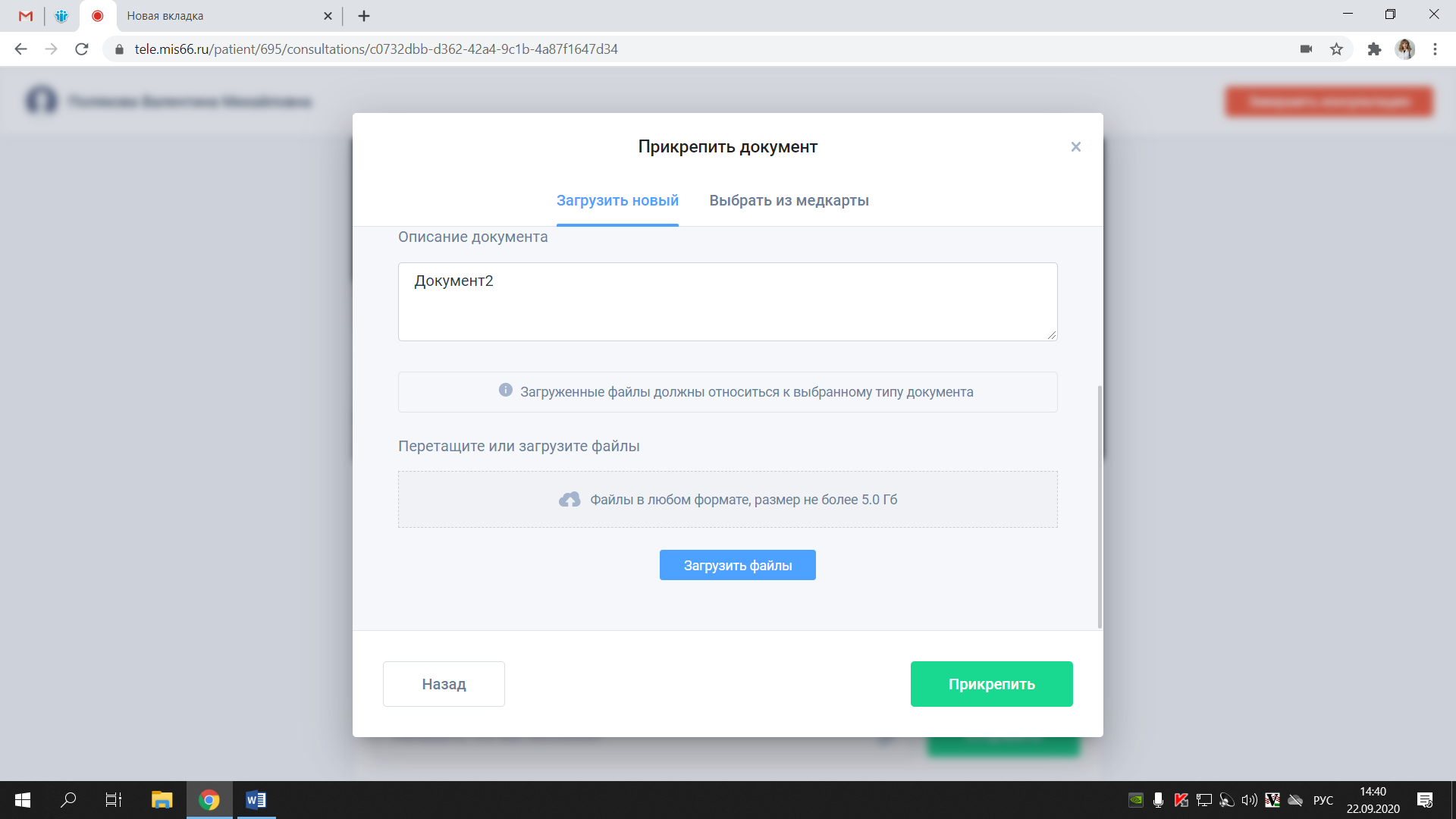 